Дворцово-парковый ансамбль Гатчина.Комплекс гатчинских парков (Дворцовый, Сильвия, Зверинец) представляет собой совершенно самобытное творение паркостроительного искусства - уникальное триединство, объединенное руслами рек Гатчинки и Колпанки и цепью связанных с ними озер. К нему примыкает Приоратский парк, основной водной магистралью которого служит Приоратский водовод.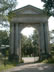 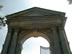 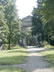 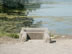 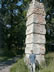 Главное композиционное звено комплекса, Дворцовый парк - средоточие основных озер, множества островов, а также дворца и созвездия малых архитектурных форм.По своей объемно-пространственной структуре Дворцовый парк отличается от родственных ему произведений садового искусства пейзажного стиля XVIII века. Дворцовый парк в Гатчине распланирован в системе прихотливо переплетенных двух речек и нескольких озер. Эта специфическая топографическая основа продиктовала не только общий строй композиционного решения, но и планировку отдельных районов и малых садов, предопределила выбор мест для возведения дворца, мостов, ворот, прокладки аллей и устройства видовых просек.Вытянутость территории, занятой Дворцовым парком, резкие перепады высот между как бы западающими прудами и вздымающимися грядами островов и прибрежных частей, стали тем природным мотивом, который получил разработку как естественные кулисы, закрывающие или распахивающие обзор на парковый пейзаж и его архитектурные акценты.Изначальная ярусность рельефа подсказала зодчим необходимость возведения дворцовых башен, высоко расположенных террас, смотровых площадок на воротах и возвышенностях. Это позволило ввести элемент многократного панорамного обзора парка с высотных точек, почти с птичьего полета, каких не имеется ни в одном из пригородных ленинградских ансамблей.Озера в системе парка также стали своеобразной ареной осмотра его пейзажей. С судов "потешной флотилии" в XVIII-XIX веках развертывались увиденные снизу панорамы живописных берегов, картинно изогнутые мосты и прибрежные строения.Таким образом, Дворцовый парк можно воспринимать в самых различных уровнях: с глади прудов, с береговых аллей, насыпных горок и террас, с площадок на кровле Березовых ворот и, наконец, с башен дворца. Оригинальной особенностью композиции гатчинского Дворцового парка является соотношение зеленого массива и водного пространства. Из 143 гектаров общей площади почти 36 занимают озера, что составляет четвертую часть всей территории. При этом водное зеркало находится не на периферии, а включено в самую сердцевину планировки, как композиционная и образная доминанта.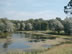 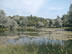 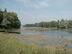 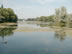 Планировка Дворцового парка построена на скрещении двух умозрительных осей. Одна ось (короткая) - в направлении юг-север - проходит по центру плаца и дворца, через Белое озеро к павильону Венеры, до Березовых ворот. Вторая (длинная) идет с востока на запад - от Адмиралтейских ворот через Длинный остров до средних ворот в Зверинец. Этот планировочный прием предопределяет наиболее интересные пути осмотра парка. Если двигаться с юга, сначала предстанет монументальная кулиса-заставка - дворец, затем гряда и зеленая стена Длинного острова и далее - террасы Ботанических садов. Второе направление осмотра - от Адмиралтейских ворот - построено на панорамном раскрытии перспектив на всю глубину пространства Белого озера. Эти два основных аспекта обзора дополняются и обогащаются обходом по береговым аллеям и вторящим им дорогам в глубине парка, а также поперечными перспективами с одного берега озера на другой.Собственный сад устроен  на насыпной террасе с каменной подпорной стенкой. Сад примыкает к Арсенальному каре и Часовой башне дворца, в него можно было попасть из личных комнат Павла I на первом этаже Главного корпуса. Сад нес на себе типичные черты регулярных садов: здесь были деревья с кронами правильной геометрической формы, боскеты, трельяжи, увитые цветами, система аллей; установили четырнадцать мраморных статуй, в центре – статуя Флоры работы итальянского мастера Фабио Медико, окруженная гермами (скульптурный бюст, венчающий четырехугольный столб, сатиров и вакханок. Возле центрального корпуса дворца расположена  терраса, перед ней ранее  стояли два крылатых сфинкса, высеченных из местного пудостского камня.
      Нижний сад распланировали по образцу голландских садов с цветочными партерами, окаймленными низко подстриженным кустарником, и тремя привезенными из Италии мраморными статуями (копия с «Амазонки» Поликлета, «Молодой сатир» и «Марс»). В конце XIX века партеры сада засадили кустами лиловой сирени, она росла еще в 1950-е годы, затем начались работы по восстановлению участка в первоначальном виде.
      В Верхнем Голландском саду, куда ведет каменная лестница из Нижнего, на круглой площадке в центре стояла статуя Афины (итальянский мастер, XVIII век). Широкая каменная лестница спускается к Карпину пруду.
      Липовый сад раскинулся вдоль Екатеринвердерского проспекта и отделяется от Голландских садов рвом. Здесь ростут по краям дорожек аллейные липы, а также шпалерные (подстриженные, в ряду с кустарником) и штамбовые, стоящие отдельно на газонах.
      Ботанический сад создавался под наблюдением мастера Ф. Гельмгольца. Он предполагался как питомник различных растений, там находились каменные оранжереи и теплицы, позднее разрушенные (на месте этих оранжерей сейчас находится типография), вдоль центральной аллеи были вырыты пруды – Круглый и Восьмигранный, землю использовали для насыпки Цветочной горки. На трех ее ярусах в XVIII веке выставлялись экзотические южные растения. Еще в 1950 годах на Цветочной горке выращивалась замечательная коллекция георгин и других цветов. На дорожках Ботанического сада были высажены деревья, необычные для северного климата, – вяз, тис, бук и другие, замененные потом липами и дубами.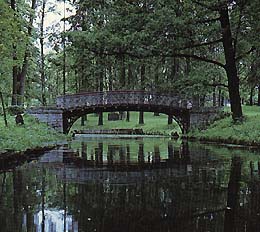 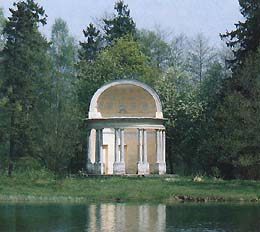 На Длинном острове по проекту В. Бренны, находится павильон Орла (Темпль-храм) в виде круглой ротонды, перекрытой полусферическим куполом (по преданию, на том месте, откуда Павел I сделал меткий выстрел в орла).Горбатый мост состоит из трех основных частей - двух мощных береговых устоев и крутого арочного пролета шириной девять и высотой более трех метров. Устой производят впечатление прочности и незыблемости. Эти качества подчеркнуты в трактовке их оснований, сложенных из двух рядов крупных каменных блоков. Над ними поднимаются наклонные стены из пяти рядов каменной кладки. При этом связка между островами и мостом решена в виде низких ступенчатых контрфорсов, а начало устоев отмечено на всю высоту фасадных сторон контрфорсом в виде удлиненной пирамиды, вершина которой заменена массивной тумбой, ограничивающей балюстраду. В среднюю часть каждого из устоев вписана полусферическая ниша с сильно профилированным архивольтом и крупным замковым камнем, который акцентирован веерной фигурной выкладкой. Ниши подчеркивают монолитность устоев и вводят дополнительный динамический мотив в арочную опору.Следует обратить внимание и на такую особенность планировки Дворцового парка, которую можно определить как двойное использование одного приема. Она заключается в том, что основные принципы раскрытия парковых пейзажей остаются неизменными безотносительно к тому, начинается ли осмотр от дворца или Березовых ворот, от ворот в Зверинец или Адмиралтейских, хотя "картины" предстают в совершенно другом развороте и последовательности. Созданный в два приема, в 1766-1783 годах и в 1783-1800 годах, в результате преемственного творчества архитекторов А. Ринальди и В. Бренны, садовых мастеров И. Буша, Дж. Гекета и Ф. Гельмгольца, Дворцовый парк удивительно гармоничен по своему построению и композиции. В этом единстве органически сочетаются пейзажный и регулярный стили, отраженные в решении отдельных садов, как бы составляющих круговую анфиладу зал огромного зеленого дворца, дополняющих и расширяющих интерьеры каменного гатчинского замка.Основой всего Дворцового парка является пейзажньй Английский сад, включающий Белое и Серебряное озера и часть прибрежных территорий.К Английскому саду, с двух сторон охватывая восточную часть Белого озера, примыкают регулярные сады. Это расположенный прямо у стен дворца Собственный сад, находящиеся с ним на одной оси Нижний и Верхний Голландские сады, Липовый сад, Нижний и Верхний Ботанические сады, сад Ботанической горки, Водный и Лесной лабиринты, сад на острове Любви.Английский сад - территориально самый большой в Дворцовом парке. Только площадь Белого озера составляет 32 гектара, а длина его извилистых берегов протянулась более чем на десять километров. Английский сад включает несколько взаимосвязанных и вместе с тем художественно самостоятельных частей. Прежде всего, это Белое озеро с островами и соединенное с ним Серебряное озеро. Срединную часть Белого озера занимает цепь из четырех длинных, узких островов, связанных мостами и обобщенно названных Длинным островом. Они дополняются поперечным Захаровым островом. Острова разделяют Английский сад на левобережную и правобережную части, в каждую из которых вкраплены участки, имеющие самостоятельный художественный облик.Самый близкий к дворцу участок левобережной части Английского сада расположен на берегу Серебряного озера. Он так и называется - Придворцовый. Его занимает обширный, открытый зеленый луг, окаймленный аллеей, идущей вдоль дворцового фасада и береговой линии. Открытое луговое пространство, понижающееся к озеру, подчеркнуто посадкой дубов, один из которых словно царит над лугом. В композицию Придворцового участка включены три архитектурных акцента - Восьмигранный колодец, грот “Эхо” и Плоский мост.Восьмигранный колодец - одно из тех удивительных архитектурных произведений, которые, несмотря на сравнительно небольшие размеры (около семи метров диаметром и более двух метров глубиной), поражают и запоминаются простотой, изяществом и совершенством.Абрис колодца представляет собой чередование четырех полукружных элементов, связанных друг с другом небольшими сегментами. Места их сочленения отмечены лопатками, средняя плоскость которых выделена прямоугольным заглубленным контуром. Профилированный пояс, идущий по периметру, подчеркивает верхнюю скругленную часть бортового гранитного обрамления бассейна, общая высота которого чуть более метра. Гранитная чаша, едва поднимающаяся над уровнем газона, как бы сливается с ним и па первый взгляд кажется природным образованием, а не произведением архитектуры. Но при подходе и более внимательном осмотре невольно поражаешься как бы одним росчерком виртуозно нарисованной линии бассейна, найденности пропорциональных соотношений.В декоративном решении колодца, сочетающем классическую симметрию и барочную прихотливость, чувствуется индивидуальная художественная манера А. Ринальди.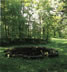 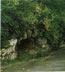 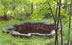 От Восьмигранного колодца прибрежная аллея ведет к гроту “Эхо”, который, так же как и колодец, появился в 1770-х годах. По-видимому, он устроен Ринальди одновременно с возведением дворца, с которым грот связан подземным ходом.Подземные ходы и таинственные гроты являлись непременной “декорацией” литературных произведений многих эпох, начиная с античности. Как образное отражение поэтического мира они породили целую тему в архитектуре парков регулярного и пейзажного стиля. Но в регулярных парках это были нарядные, украшенные колоннами, скульптурой и морскими раковинами павильоны и монументальные сооружения. Как того требовала эстетика романтической литературы, в пейзажных парках гроты были отмечены естественностью и таинственностью облика, который усиливался укромностью местоположения. Структура подземной галереи (120 метров длиной, 3,6 метра шириной) отвечает требованиям архитектуры классицизма: горизонтальные ряды блоков стен завершаются тягой, которая является импостом свода. Выход из подземелья решен в виде грота длиной по фасаду 19 метров, расположенного у самой пяты холма и полуприкрытого густой нависающей растительностью. Он кажется почти иллюстрацией к строкам В. А. Жуковского:Низкий, заглубленный арочный вход обрамлен крупными, грубо обработанными и частично околотыми пористыми глыбами туфа разных размеров и формы. Живописная кладка циклопических глыб воспринимается как естественная, в которой рука “первобытного” зодчего проделала проход. Однако “случайность” сочетания глыб-результат художественной продуманности. Каждый камень подбирался и закреплялся на месте скрытыми в кладке железными связями. Декоративность светотеневой игры поверхности камней и глубоких швов делает эту архитектурную игрушку привлекательной во все времена года.На берегу Серебряного озера перед гротом сохранились остатки полукруглой каменной пристани, напоминающей о том, что путь по подземному ходу мог продолжаться и по воде. Придворцовый участок замыкался тридцатиметровым трехарочным Плоским мостом, перекинутым на Захаров остров. Ограждения моста, сложенного из одинаковых каменных квадров, состояли из четырнадцати звеньев балясин, чередующихся с профилированными тумбами двух размеров. Конструкция моста и его подъем полностью отвечали месту в композиции: плоскостность помогала выявить рельеф прибрежного холма, а чисто функциональный декор не “перебивал” впечатления от Восьмигранного колодца и грота “Эхо”. Примечательно, что Плоский мост равен по длине Большому каменному. Но последний включен в панораму Белого озера, и его архитектурное решение, в отличие от Плоского моста, было направлено на то, чтобы не укрыть, а выявить мост в панораме парка.От места, где начинался Плоский мост (его восстановление входит в перспективный план реставрации парка), аллея ведет вдоль левого берега Белого озера, откуда хорошо просматривается стоящий на мысу, огибающем небольшой залив, Чесменский обелискПанорама Английского сада открывается от монументальных Адмиралтейских ворот, название которых определено близостью к гатчинскому Адмиралтейству. Ворота расположены на границе парка и обращены на проспект императора Павла I (в прошлом Большой Пороховской, Большая перспективная дорога), являющийся частью Киевского шоссе. Поэтому аллея, идущая от них прямо к озеру, называется Городской дорогой. Таким образом, самые крупные и представительные ворота Дворцового парка служили главным входом со стороны дороги, связывавшей резиденцию с Петербургом, и одновременно были обращены к придворному городку.По суровости облика, "циклопическому" масштабу, лаконизму монументальных архитектурных форм и материалу ворота являются образным камертоном всего ансамбля.Адмиралтейские ворота сооружены по проекту В. Бренны в 1794-1796 годах. Это мощное строение, собранное из тесаных блоков пудостского камня, высотой 13 метров, шириной-10. В массиве ворот прорезана арка высотой 8,5 метра с упругим полуциркульным завершением. Архивольт арки подчеркнут полукружием из вертикально выложенных камней и крупным замковым камнем. По сторонам верхнего края пояса архивольта помещены два гладких выступающих треугольных панно со срезанными углами. Арка ворот фланкируется почти восьмиметровыми гладкоствольными колоннами с пышными коринфскими капителями, также вырубленными из пудостского камня. Колонны покоятся на стилобате с крупным цоколем и несут классический антаблемент. Ворота венчаются треугольным фронтоном, посреди которого в дубовом венке помещался вензель "П" венценосного владельца.Профилированные части импоста, фриза и карниза выходят на торцовые стороны арки, ритмично членя по горизонтали их вертикальные плоскости, усиливая светотеневую игру. Над торцами арки находятся прямоугольные постаменты, предназначавшиеся для скульптурных композиций из воинских доспехов. В пролет арки, имеющей ширину 4,5 метра, вписана скромная кованая решетка двустворчатых ворот. Верхний ее край имеет мягкую вогнутость, образуя вместе с полукружием арки воздушный овал.В композицию правой половины Английского сада вкомпонованы пейзажные лабиринты - Лесной и Водный, которые воспринимаются как две части единого целого, охватывающего площадь более чем четыре гектара. Их прихотливо ветвящаяся система аллей и водных протоков создает живой контраст, обогащая восприятие пейзажа сменой впечатлений - от строгой плоскостности и геометричной линейности Ботанических садов к мягкой живописности и рельефности Лесного лабиринта.Лесной лабиринт - участок между Ботаническими садами и Водным лабиринтом - покрыт густой сетью аллей. Они расходятся из одной точки, называемой "пятью углами". Это возвышенная площадка, почти вплотную примыкающая к Верхнему Ботаническому саду. Отсюда открывается вид на Водный лабиринт.На условной границе Лесного лабиринта, ближе к Березовому домику, находится вытянутый прямоугольный пруд. Его водное зеркало окаймлено крутыми зелеными откосами. По своим очертаниям и характеру это типичный элемент регулярного парка. Лесной лабиринт читается в компоновке парка как густой естественный массив, о начальном периоде которого напоминают отдельные экземпляры лип, дубов, несколько елей и вязов, посаженных на этих местах более ста пятидесяти лет тому назад.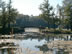 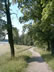 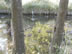 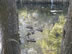 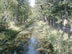 В этой части Лесного лабиринта, на окраинной возвышенности, находится небольшой холм, величаво именуемый "Гора Хаос". Это название восходит к неосуществленному замыслу романтического плана, запечатленному в так называемом "Кушелевском альбоме" - своде различных чертежей, проектов и рисунков, относящихся к гатчинскому ансамблю конца XVIII века, составленному чиновником гатчинского дворцового правления Кушелевым. Исполненный акварелью рисунок изображает живописно нагроможденные каменные глыбы, нарочито грубо обработанные. Художественный беспорядок как бы низверженных из недр земли вулканических глыб должен был вызывать ассоциацию с первозданным хаосом. По неизвестным причинам ограничились насыпкой зеленого холма с видовой площадкой, к которой вела серпантинная дорога. Но и от него сохранились лишь слабый рельефный намек и горделивое название.Водный лабиринт - одна из редких парковых затей, сохранившихся до наших дней с XVIII века. В глубоко вдающемся в сушу заливе Белого озера устроено четыре искусственных островка. Их конфигурация подчинена сложному очертанию береговой линии залива. Разделенные между собой протоками шириной от 7 до 12 метров, островки кажутся с высокого берега живописными зелеными панно, оправленными мерцающим серебром воды.Через два больших острова Водного лабиринта проходит так называемая Березовая дорога. Она начинается от Адмиралтейства, идет по мостику под протоком из Адмиралтейского ковша, затем по трем мостикам и двум островам лабиринта и, разветвляясь к двум мостикам, установленным над небольшим огибным каналом, вводит в сад на острове Любви, где находится павильон Венеры.Остров Любви - типичный регулярный сад, замкнутость которого выявлена строго линейным каналом, отрезающим его от основной территории парка. В отличие от пейзажных островков с округлыми или изрезанными береговыми линиями, остров Любви по своим очертаниям отчетливо "рукотворен" и подчеркнуто геометричен. По своей форме он напоминает вытянутый треугольник, вершина которого отмечена павильоном. Соответственно конфигурации острова решена регулярная планировка: переходящие одна в другую аллеи, идущие по периметру, и средняя аллея, направленная от основания треугольника к его вершине. В отдельных местах аллея акцентированы небольшими площадками, предназначавшимися для скульптуры. Пространство между аллеями занято фигурно посаженным кустарником, размещение посадок по рисунку схоже с лабиринтом.Подобно другим регулярным гатчинским садам, в ансамбль острова Любви входила декоративная скульптура, о чем напоминают и документальные сведения, и сохранившиеся постаменты XVIII века. На самой протяженной стороне острова, обращенной к простору Белого озера, в 1790-х годах по проекту Бренны были построены две одинаковые по размеру пристани-террасы, или, как их еще называли, балконы. Одна из них полностью сложена из пудостского камня и ограждена сплошным парапетом, другая обнесена чугунной балюстрадой. Длина каждой из террас почти шесть с половиной метров, ширина - четыре с половиной. Для масштаба островного сада эти пристани являются весьма значительными архитектоническими элементами и, главное, исключительно удачно выбранными обзорными площадками. Отсюда открываются широкие и глубинные панорамы Белого озера и вид на часть Длинного острова.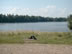 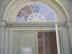 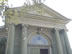 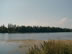 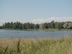 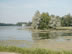 Время значительно обеднило композицию и декоративную наполненность сада на острове Любви. Но тем не менее он остается редким образцом островного сада регулярного стиля конца XVIII столетия, в котором отражено стремление воссоздать в натуре элегические живописные произведения великого французского художника Антуанна Ватто (1684-1721). Архитектурной и композиционной доминантой острова и сада Любви служит павильон Венеры, или, как его также называли, трельяж. Он привлекает внимание необычностью своего облика. Не случайно И. Г. Георги, описывая Гатчину в 1794 году, отметил, что "остров Любви отличается высоким павильоном, имеющим прекрасный вид". В действительности, высота павильона над уровнем земли составляет около девяти метров. Но миниатюрное здание кажется значительно больше своих абсолютных размеров благодаря точно найденному месту его постановки - на самом мысу острова и частично над водой на специальном свайном основании. Павильон словно открыт навстречу парку и хорошо виден и от Адмиралтейских ворот, и почти со всех изгибов берега Длинного острова, и с правобережной дороги вдоль Белого озера. Он словно стягивает к себе все основные композиционные линии, являясь своеобразным "архитектурным маяком" средней части ансамбля, охватывающего Белое озеро.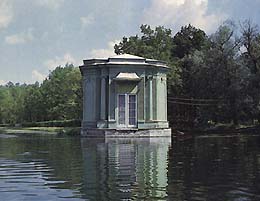 Павильон Венеры, органично связанный с водным пространством, воздушной средой и зеленым окружением, дает настрой восприятию всей грандиозной картины, которую создали зодчие и садоводы в сердцевинном ансамбле Дворцового парка.В 1780-х годах вблизи острова Любви построили Березовый домик. Снаружи – это как бы штабель березовых дров, а внутри его отделали с роскошью дворцовых сооружений XVIII века. Перед Березовым домиком из блоков пудостского камня возвели портал «Маска» (проект В. Бренны), который прикрывает «штабель дров».
      На восточной границе Дворцового парка находятся облицованные местным известняком ворота, получившие, из-за близости к Березовому домику, название Березовых ворот. По проекту В. Бренны их построил в 1795-1798 годах каменный мастер Джованни Висконти. В нишах предполагалось установить статуи, сохранились даже постаменты для них.При входе в Дворцовый парк ворота служат монументальной рамой картины, какой является вид на Белое озеро.Прямо напротив Адмиралтейских ворот на берегу Белого озера находится миниатюрный прямоугольный водоем, обрамленный гранитным парапетом. К нему ведут три гранитные ступени. Это так называемая Иордань, для устройства которой использовали родник. Иордани - чаще всего временные деревянные ограждения на реках и прудах - устраивались для праздника крещения, которое, согласно евангельскому преданию, происходило на реке Иордан. В день такого праздника, который отмечался в январе, проводились торжественные церемонии символического освящения водой. Не замерзающий и в крещенские морозы, прозрачный родник в гранитной оправе как нельзя более подходил для этой цели в великокняжеской, а затем царской резиденции.В планировке парка Иордань закрепляет одну из лучших видовых точек - прием, который проведен по всему ансамблю.Незримая линия, связывающая Иордань и Адмиралтейские ворота, является композиционной осью самостоятельного участка Английского сада, называемого Адмиралтейским. Он пространственно расширяется озером, в строго определенном направлении - на своеобразную водяную сцену, которая ограничена зелеными кулисами Длинного острова слева, Пихтового острова в глубине справа и замыкающим зеленым занавесом в дальней перспективе - Захаровым островом. На этом водном пространстве вдоль правого берега Белого озера разбросана цепочка малых островов: Лебяжий, Еловый, Сосновый, Вороний, Плавучий, Березовый. Они отличаются друг от друга конфигурацией, посадками и чертами планировки.От Иордани, придерживаясь береговой аллеи, можно обойти всю правобережную часть Английского сада, одновременно осматривая включенные в нее регулярные сады.С Белым озером небольшим протоком связан Овальный бассейн, или Адмиралтейский ковш. На его берегу расположено строение, облик которого не раскрывает с первого взгляда его первоначального назначения. Это Адмиралтейство - место сборки, ремонта и хранения судов, вооружения и оснастки гатчинской дворцовой эскадры.Гатчинское Адмиралтейство представляет собой крупное квадратное здание, решенное в виде единого нерасчлененного объема. Его конструктивную основу составляют 16 массивных столбов из черницкого камня, ритмично расставленных на равных интервалах друг от друга. Каждый наружный столб оживлен шестью рустами, из которых самый широкий - нижний. Четыре столба находятся внутри здания. На столбах покоятся перекрытие и стропильная система четырехскатной кровли. Между столбами закреплены узкие доски, придающие фасаду ребристую поверхность. Первоначально при помощи системы блоков и канатов эти простенки поднимались и опускались подобно парусам, открывая стапеля со стоящими судами.Адмиралтейство, или, как его иначе называли, Голландия, появилось в парке в начале 1790-х годов. В 1795 году перед Адмиралтейством устроили небольшую гавань-ковш и короткий канал-проток.С петровского времени установился и обычай устраивать в дворцовых садах и парках небольшие гавани - "гаванцы" и ковши. Гаванец имелся в Летнем саду, перед дворцом Петра I, и в его загородной резиденции в Петергофе, перед Большим дворцом и каскадом, и перед дворцом Меншикова в Ораниенбауме. Таким образом, Адмиралтейский ковш в Дворцовом парке - один из вариантов решения архитектурной темы, характерной для паркостроения XVIII века.В Адмиралтействе устраивались церемонии торжественного спуска со стапелей новопостроенных кораблей. Записью в камер-фурьерском журнале зафиксировано, что 1 октября 1797 года, "в присутствии августейшего семейства", сошли на воду восьмипушечная яхта "Миролюб" и шестнадцатипушечный фрегат "Эмпренабль" (франц. imprenable - неприступный).В конце XIX века Адмиралтейство потеряло свое прямое функциональное назначение и превратилось в музей старинных корабельных моделей и редких предметов матросского и офицерского оружия, рыболовных снастей, небольших парусников и весельных судов.В настоящее время Адмиралтейство, внешний облик которого восстановлен, по-прежнему играет главенствующую роль в миниатюрном ансамбле, в который входят это оригинальное здание, ковш-гавань и проток с переброшенным через него металлическим мостиком (в XVIII веке подъемным).Адмиралтейский ансамбль, включенный в композицию правобережной части Английского сада, системой прямых и извилистых аллей связан с двумя регулярными Ботаническими садами, Цветочной горкой, Лесным и Водным лабиринтами.В композицию гатчинского дворцово-паркового ансамбля органично включен ПРИОРАТСКИЙ ПАРК. Он отделен от Дворцового проспектом 25-го Октября, или Павла I и расположен вдоль берегов Черного озера на площади свыше 150 га. Название получил после того, как на территории Малого Зверинца было построено здание Приората.
      В 1798 году на его территории устраивались дороги и прогулочные дорожки, углублялось озеро, изменялись очертания берегов, создавались искусственные острова. На западном берегу образовался высокий насыпной холм, по откосам которого посадили ели и сосны.      Приоратский дворец был построен в связи с учреждением в России великого приорства Мальтийского ордена (1797 г.).      Замок, построенный в Гатчине, предназначался для размещения в нем приора (настоятеля) рыцарского ордена – французского эмигранта Конде, но никогда не использовался по прямому назначению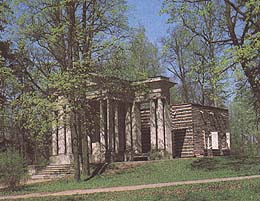 Березовый домик и портал «Маска».

Приоратский дворец со стороны Черного озера. 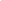 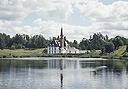 